UPAYA MENINGKATKAN SIKAP KEPERCAYAAN DIRI SISWA MELALUI LAYANAN KONSELING KELOMPOK DENGAN TEKNIK ROLE PLAYING PADA SISWA KELAS VIII SMP NEGERI 27 MEDAN T.P 2017/2018Oleh :RINO WARDANANPM: 131484052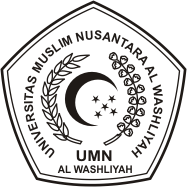 FAKULTAS KEGURUAN DAN ILMU PENDIDIKANUNIVERSITAS MUSLIM NUSANTARA AL WASHLIYAHMEDAN 2019